Vadovaudamasis Lietuvos Respublikos vietos savivaldos įstatymo 29 straipsnio 8 dalies 2 ir 3 punktais, Kauno miesto savivaldybės gyvenamųjų namų prijungimo prie geriamojo vandens tiekimo ir (arba) nuotekų tvarkymo infrastruktūros, kurią eksploatuoja geriamojo vandens tiekėjas ir nuotekų tvarkytojas programos, patvirtintos Kauno miesto savivaldybės tarybos 2022 m. liepos 19 d. sprendimu T-373 „Dėl Kauno miesto savivaldybės gyvenamųjų namų prijungimo prie geriamojo vandens tiekimo ir (arba) nuotekų tvarkymo infrastruktūros, kurią eksploatuoja geriamojo vandens tiekėjas ir nuotekų tvarkytojas, programos patvirtinimo“, 22 punktu, t v i r t i n u  pridedamas: 1. Kauno miesto savivaldybės biudžeto lėšų naudojimo gyvenamiesiems namams prijungti prie geriamojo vandens tiekimo ir (arba) nuotekų tvarkymo infrastruktūros, kurią eksploatuoja geriamojo vandens tiekėjas ir nuotekų tvarkytojas, sutarties formą. 2. Kauno miesto savivaldybės biudžeto lėšų panaudojimo ir įvykdytų veiklų (atliktų darbų) ataskaitos formą. 3. Buhalterinės apskaitos dokumentų, pagrindžiančių lėšų panaudojimą, suvestinės formą. 4. Objekto finansavimo sąmatoje nurodytų veiklų įgyvendinimo (darbų atlikimo) rodiklių (vertinimo kriterijų) įvykdymo ataskaitos formą. 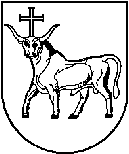 KAUNO MIESTO SAVIVALDYBĖS ADMINISTRACIJOS DIREKTORIUSKAUNO MIESTO SAVIVALDYBĖS ADMINISTRACIJOS DIREKTORIUSKAUNO MIESTO SAVIVALDYBĖS ADMINISTRACIJOS DIREKTORIUSĮSAKYMASĮSAKYMASĮSAKYMASDĖL DOKUMENTŲ, SUSIJUSIŲ SU KAUNO MIESTO SAVIVALDYBĖS GYVENAMŲJŲ NAMŲ PRIJUNGIMO PRIE GERIAMOJO VANDENS TIEKIMO IR (ARBA) NUOTEKŲ TVARKYMO INFRASTRUKTŪROS, KURIĄ EKSPLOATUOJA GERIAMOJO VANDENS TIEKĖJAS IR NUOTEKŲ TVARKYTOJAS, PROGRAMOS ĮGYVENDINIMU, FORMŲ PATVIRTINIMO DĖL DOKUMENTŲ, SUSIJUSIŲ SU KAUNO MIESTO SAVIVALDYBĖS GYVENAMŲJŲ NAMŲ PRIJUNGIMO PRIE GERIAMOJO VANDENS TIEKIMO IR (ARBA) NUOTEKŲ TVARKYMO INFRASTRUKTŪROS, KURIĄ EKSPLOATUOJA GERIAMOJO VANDENS TIEKĖJAS IR NUOTEKŲ TVARKYTOJAS, PROGRAMOS ĮGYVENDINIMU, FORMŲ PATVIRTINIMO DĖL DOKUMENTŲ, SUSIJUSIŲ SU KAUNO MIESTO SAVIVALDYBĖS GYVENAMŲJŲ NAMŲ PRIJUNGIMO PRIE GERIAMOJO VANDENS TIEKIMO IR (ARBA) NUOTEKŲ TVARKYMO INFRASTRUKTŪROS, KURIĄ EKSPLOATUOJA GERIAMOJO VANDENS TIEKĖJAS IR NUOTEKŲ TVARKYTOJAS, PROGRAMOS ĮGYVENDINIMU, FORMŲ PATVIRTINIMO 2022-11-30  Nr. A-44922022-11-30  Nr. A-44922022-11-30  Nr. A-4492KaunasKaunasKaunasAdministracijos direktoriusTadas Metelionis